Fișă de lucru1.Completați imaginile cu cifrele lipsă: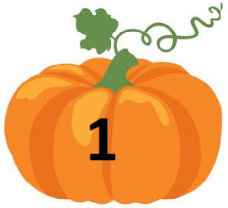 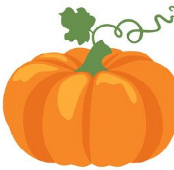 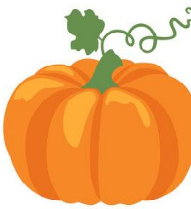 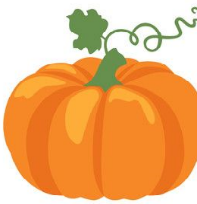        42. Descompune numerele de sub umbreluțe. 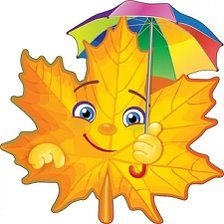          4              2                    3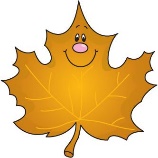 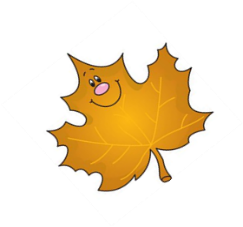 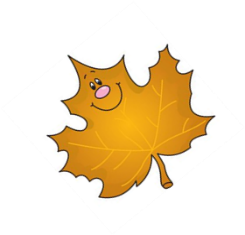 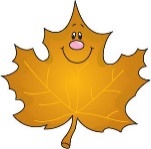 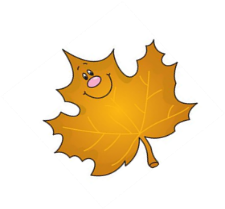 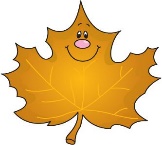 3.Câte elemente are fiecare mulțime? Compară mulțimile cu punând semnul <    , >    , =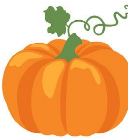 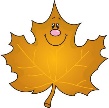 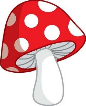 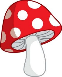 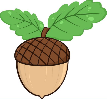 